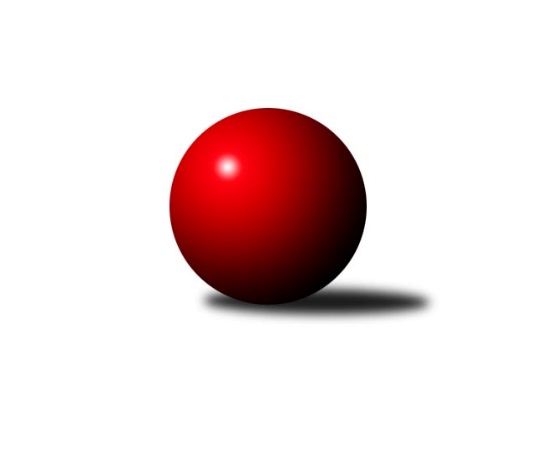 Č.11Ročník 2022/2023	18.5.2024 Meziokresní přebor-Bruntál, Opava 2022/2023Statistika 11. kolaTabulka družstev:		družstvo	záp	výh	rem	proh	skore	sety	průměr	body	plné	dorážka	chyby	1.	TJ Sokol Chvalíkovice ˝B˝	11	9	0	2	72 : 38 	(35.5 : 26.5)	1619	18	1139	480	34.5	2.	KK Rýmařov ˝C˝	11	8	0	3	72 : 38 	(28.0 : 18.0)	1621	16	1148	473	34.3	3.	KS Moravský Beroun B	11	6	1	4	62 : 48 	(23.5 : 18.5)	1543	13	1109	433	43.3	4.	TJ Břidličná ˝B˝	11	6	0	5	58 : 52 	(22.0 : 22.0)	1536	12	1094	443	42.1	5.	TJ Opava ˝D˝	12	5	1	6	62 : 58 	(26.0 : 30.0)	1575	11	1110	465	43.5	6.	TJ  Břidličná ˝C˝	11	5	1	5	53 : 57 	(15.0 : 19.0)	1569	11	1115	455	39.6	7.	TJ Horní Benešov ˝E˝	11	4	1	6	49 : 61 	(24.0 : 18.0)	1579	9	1123	456	46.5	8.	TJ Opava ˝E˝	12	0	0	12	22 : 98 	(16.0 : 38.0)	1456	0	1056	400	52.4Tabulka doma:		družstvo	záp	výh	rem	proh	skore	sety	průměr	body	maximum	minimum	1.	TJ Sokol Chvalíkovice ˝B˝	6	6	0	0	46 : 14 	(26.0 : 16.0)	1588	12	1626	1567	2.	KK Rýmařov ˝C˝	5	5	0	0	45 : 5 	(12.0 : 4.0)	1662	10	1777	1583	3.	TJ  Břidličná ˝C˝	5	4	0	1	34 : 16 	(5.0 : 5.0)	1602	8	1624	1561	4.	KS Moravský Beroun B	5	3	1	1	37 : 13 	(17.5 : 10.5)	1572	7	1600	1524	5.	TJ Opava ˝D˝	6	3	1	2	35 : 25 	(19.5 : 18.5)	1630	7	1711	1544	6.	TJ Horní Benešov ˝E˝	6	3	0	3	32 : 28 	(14.0 : 6.0)	1613	6	1725	1495	7.	TJ Břidličná ˝B˝	6	3	0	3	32 : 28 	(9.0 : 9.0)	1574	6	1695	1521	8.	TJ Opava ˝E˝	6	0	0	6	14 : 46 	(3.0 : 15.0)	1486	0	1553	1447Tabulka venku:		družstvo	záp	výh	rem	proh	skore	sety	průměr	body	maximum	minimum	1.	TJ Sokol Chvalíkovice ˝B˝	5	3	0	2	26 : 24 	(9.5 : 10.5)	1627	6	1726	1540	2.	TJ Břidličná ˝B˝	5	3	0	2	26 : 24 	(13.0 : 13.0)	1545	6	1617	1411	3.	KK Rýmařov ˝C˝	6	3	0	3	27 : 33 	(16.0 : 14.0)	1611	6	1753	1533	4.	KS Moravský Beroun B	6	3	0	3	25 : 35 	(6.0 : 8.0)	1537	6	1612	1495	5.	TJ Opava ˝D˝	6	2	0	4	27 : 33 	(6.5 : 11.5)	1566	4	1608	1460	6.	TJ Horní Benešov ˝E˝	5	1	1	3	17 : 33 	(10.0 : 12.0)	1571	3	1617	1495	7.	TJ  Břidličná ˝C˝	6	1	1	4	19 : 41 	(10.0 : 14.0)	1554	3	1622	1491	8.	TJ Opava ˝E˝	6	0	0	6	8 : 52 	(13.0 : 23.0)	1461	0	1524	1395Tabulka podzimní části:		družstvo	záp	výh	rem	proh	skore	sety	průměr	body	doma	venku	1.	KK Rýmařov ˝C˝	7	5	0	2	45 : 25 	(19.0 : 13.0)	1641	10 	3 	0 	0 	2 	0 	2	2.	TJ Sokol Chvalíkovice ˝B˝	7	5	0	2	42 : 28 	(20.5 : 15.5)	1599	10 	3 	0 	0 	2 	0 	2	3.	TJ Břidličná ˝B˝	7	5	0	2	42 : 28 	(15.5 : 10.5)	1581	10 	2 	0 	2 	3 	0 	0	4.	TJ  Břidličná ˝C˝	7	4	1	2	45 : 25 	(11.5 : 14.5)	1588	9 	3 	0 	1 	1 	1 	1	5.	TJ Opava ˝D˝	7	3	1	3	37 : 33 	(17.0 : 19.0)	1588	7 	1 	1 	2 	2 	0 	1	6.	KS Moravský Beroun B	7	3	0	4	33 : 37 	(17.5 : 16.5)	1538	6 	2 	0 	1 	1 	0 	3	7.	TJ Horní Benešov ˝E˝	7	2	0	5	26 : 44 	(13.0 : 15.0)	1575	4 	2 	0 	2 	0 	0 	3	8.	TJ Opava ˝E˝	7	0	0	7	10 : 60 	(8.0 : 18.0)	1466	0 	0 	0 	3 	0 	0 	4Tabulka jarní části:		družstvo	záp	výh	rem	proh	skore	sety	průměr	body	doma	venku	1.	TJ Sokol Chvalíkovice ˝B˝	4	4	0	0	30 : 10 	(15.0 : 11.0)	1644	8 	3 	0 	0 	1 	0 	0 	2.	KS Moravský Beroun B	4	3	1	0	29 : 11 	(6.0 : 2.0)	1565	7 	1 	1 	0 	2 	0 	0 	3.	KK Rýmařov ˝C˝	4	3	0	1	27 : 13 	(9.0 : 5.0)	1639	6 	2 	0 	0 	1 	0 	1 	4.	TJ Horní Benešov ˝E˝	4	2	1	1	23 : 17 	(11.0 : 3.0)	1611	5 	1 	0 	1 	1 	1 	0 	5.	TJ Opava ˝D˝	5	2	0	3	25 : 25 	(9.0 : 11.0)	1568	4 	2 	0 	0 	0 	0 	3 	6.	TJ Břidličná ˝B˝	4	1	0	3	16 : 24 	(6.5 : 11.5)	1524	2 	1 	0 	1 	0 	0 	2 	7.	TJ  Břidličná ˝C˝	4	1	0	3	8 : 32 	(3.5 : 4.5)	1544	2 	1 	0 	0 	0 	0 	3 	8.	TJ Opava ˝E˝	5	0	0	5	12 : 38 	(8.0 : 20.0)	1446	0 	0 	0 	3 	0 	0 	2 Zisk bodů pro družstvo:		jméno hráče	družstvo	body	zápasy	v %	dílčí body	sety	v %	1.	Pavel Přikryl 	KK Rýmařov ˝C˝ 	21	/	11	(95%)		/		(%)	2.	Vladimír Kozák 	TJ Opava ˝D˝ 	18	/	11	(82%)		/		(%)	3.	Leoš Řepka 	TJ Břidličná ˝B˝ 	16	/	10	(80%)		/		(%)	4.	František Vícha 	TJ Opava ˝E˝ 	16	/	10	(80%)		/		(%)	5.	Hana Zálešáková 	KS Moravský Beroun B 	15	/	10	(75%)		/		(%)	6.	Pavel Švan 	KK Rýmařov ˝C˝ 	15	/	11	(68%)		/		(%)	7.	Denis Vítek 	TJ Sokol Chvalíkovice ˝B˝ 	14	/	8	(88%)		/		(%)	8.	Jaroslav Zelinka 	TJ Břidličná ˝B˝ 	12	/	8	(75%)		/		(%)	9.	Tomáš Polok 	TJ Opava ˝D˝ 	12	/	8	(75%)		/		(%)	10.	Vladimír Valenta 	TJ Sokol Chvalíkovice ˝B˝ 	12	/	9	(67%)		/		(%)	11.	Marek Hrbáč 	TJ Sokol Chvalíkovice ˝B˝ 	12	/	10	(60%)		/		(%)	12.	Věroslav Ptašek 	TJ Břidličná ˝B˝ 	12	/	10	(60%)		/		(%)	13.	Stanislav Lichnovský 	KK Rýmařov ˝C˝ 	12	/	11	(55%)		/		(%)	14.	Roman Swaczyna 	TJ Horní Benešov ˝E˝ 	11	/	11	(50%)		/		(%)	15.	Jiří Machala 	KS Moravský Beroun B 	10	/	7	(71%)		/		(%)	16.	Miroslav Kalaš 	TJ  Břidličná ˝C˝ 	10	/	7	(71%)		/		(%)	17.	Roman Škrobánek 	TJ Opava ˝D˝ 	10	/	10	(50%)		/		(%)	18.	Daniel Beinhauer 	TJ Sokol Chvalíkovice ˝B˝ 	10	/	11	(45%)		/		(%)	19.	Zdeněk Janák 	TJ Horní Benešov ˝E˝ 	10	/	11	(45%)		/		(%)	20.	Josef Němec 	TJ Opava ˝D˝ 	9	/	9	(50%)		/		(%)	21.	Miroslav Smékal 	TJ  Břidličná ˝C˝ 	8	/	8	(50%)		/		(%)	22.	Miroslav Janalík 	KS Moravský Beroun B 	8	/	8	(50%)		/		(%)	23.	Čestmír Řepka 	TJ  Břidličná ˝C˝ 	8	/	9	(44%)		/		(%)	24.	Miroslav Petřek st.	TJ Horní Benešov ˝E˝ 	8	/	10	(40%)		/		(%)	25.	Miroslav Langer 	KK Rýmařov ˝C˝ 	8	/	10	(40%)		/		(%)	26.	Ivana Hajznerová 	KS Moravský Beroun B 	7	/	9	(39%)		/		(%)	27.	Miroslav Zálešák 	KS Moravský Beroun B 	6	/	6	(50%)		/		(%)	28.	Ota Pidima 	TJ  Břidličná ˝C˝ 	5	/	5	(50%)		/		(%)	29.	Jan Hroch 	TJ  Břidličná ˝C˝ 	5	/	9	(28%)		/		(%)	30.	Jiří Procházka 	TJ  Břidličná ˝C˝ 	4	/	2	(100%)		/		(%)	31.	David Beinhauer 	TJ Sokol Chvalíkovice ˝B˝ 	4	/	3	(67%)		/		(%)	32.	Sabina Trulejová 	TJ Sokol Chvalíkovice ˝B˝ 	4	/	3	(67%)		/		(%)	33.	Anna Dosedělová 	TJ Břidličná ˝B˝ 	4	/	3	(67%)		/		(%)	34.	Zdeněk Kment 	TJ Horní Benešov ˝E˝ 	4	/	3	(67%)		/		(%)	35.	Mária Machalová 	KS Moravský Beroun B 	4	/	4	(50%)		/		(%)	36.	Libor Maralík 	TJ Horní Benešov ˝E˝ 	4	/	4	(50%)		/		(%)	37.	Josef Kočař 	TJ Břidličná ˝B˝ 	4	/	9	(22%)		/		(%)	38.	Matyas Rychta 	TJ Opava ˝E˝ 	2	/	1	(100%)		/		(%)	39.	Aneta Rybová 	TJ Opava ˝D˝ 	2	/	4	(25%)		/		(%)	40.	Martin Chalupa 	TJ Opava ˝E˝ 	2	/	6	(17%)		/		(%)	41.	Zuzana Šafránková 	TJ Opava ˝E˝ 	2	/	10	(10%)		/		(%)	42.	Zuzana Špiclová 	TJ Opava ˝E˝ 	0	/	1	(0%)		/		(%)	43.	Miloš Gustý 	TJ  Břidličná ˝C˝ 	0	/	1	(0%)		/		(%)	44.	Luděk Bambušek 	KK Rýmařov ˝C˝ 	0	/	1	(0%)		/		(%)	45.	Pavel Jašek 	TJ Opava ˝D˝ 	0	/	1	(0%)		/		(%)	46.	Tomáš Veselý 	TJ Opava ˝E˝ 	0	/	1	(0%)		/		(%)	47.	Ladislav Stárek 	TJ  Břidličná ˝C˝ 	0	/	3	(0%)		/		(%)	48.	Radomír Planka 	TJ Opava ˝E˝ 	0	/	4	(0%)		/		(%)	49.	Luděk Häusler 	TJ Břidličná ˝B˝ 	0	/	4	(0%)		/		(%)	50.	Vladislav Kobelár 	TJ Opava ˝D˝ 	0	/	5	(0%)		/		(%)	51.	Petra Ondruchová 	TJ Horní Benešov ˝E˝ 	0	/	5	(0%)		/		(%)	52.	Stanislav Troják 	TJ Opava ˝E˝ 	0	/	6	(0%)		/		(%)	53.	Martin Chalupa 	TJ Opava ˝E˝ 	0	/	8	(0%)		/		(%)Průměry na kuželnách:		kuželna	průměr	plné	dorážka	chyby	výkon na hráče	1.	 Horní Benešov, 1-4	1607	1143	463	46.4	(401.8)	2.	KK Jiskra Rýmařov, 1-4	1604	1131	472	39.0	(401.0)	3.	TJ Opava, 1-4	1587	1132	455	40.0	(397.0)	4.	TJ Kovohutě Břidličná, 1-2	1568	1104	463	40.7	(392.1)	5.	KS Moravský Beroun, 1-2	1542	1103	438	47.1	(385.7)	6.	TJ Sokol Chvalíkovice, 1-2	1540	1093	447	41.5	(385.2)Nejlepší výkony na kuželnách: Horní Benešov, 1-4TJ Horní Benešov ˝E˝	1725	9. kolo	Zdeněk Janák 	TJ Horní Benešov ˝E˝	461	7. koloTJ Horní Benešov ˝E˝	1715	7. kolo	Vladimír Valenta 	TJ Sokol Chvalíkovice ˝B˝	454	9. koloTJ Sokol Chvalíkovice ˝B˝	1711	9. kolo	Miroslav Petřek st.	TJ Horní Benešov ˝E˝	443	9. koloTJ Horní Benešov ˝E˝	1643	11. kolo	Pavel Přikryl 	KK Rýmařov ˝C˝	439	7. koloKK Rýmařov ˝C˝	1633	7. kolo	Daniel Beinhauer 	TJ Sokol Chvalíkovice ˝B˝	438	9. koloTJ  Břidličná ˝C˝	1622	5. kolo	Roman Swaczyna 	TJ Horní Benešov ˝E˝	433	9. koloKS Moravský Beroun B	1606	3. kolo	Denis Vítek 	TJ Sokol Chvalíkovice ˝B˝	432	9. koloTJ Opava ˝D˝	1579	11. kolo	Roman Swaczyna 	TJ Horní Benešov ˝E˝	432	7. koloTJ Horní Benešov ˝E˝	1565	3. kolo	Miroslav Petřek st.	TJ Horní Benešov ˝E˝	430	3. koloTJ Horní Benešov ˝E˝	1534	5. kolo	Zdeněk Janák 	TJ Horní Benešov ˝E˝	429	9. koloKK Jiskra Rýmařov, 1-4KK Rýmařov ˝C˝	1777	10. kolo	Pavel Švan 	KK Rýmařov ˝C˝	460	10. koloKK Rýmařov ˝C˝	1676	8. kolo	Pavel Přikryl 	KK Rýmařov ˝C˝	459	10. koloKK Rýmařov ˝C˝	1661	4. kolo	Pavel Přikryl 	KK Rýmařov ˝C˝	449	8. koloKK Rýmařov ˝C˝	1612	1. kolo	Pavel Přikryl 	KK Rýmařov ˝C˝	443	6. koloTJ Opava ˝D˝	1607	8. kolo	Stanislav Lichnovský 	KK Rýmařov ˝C˝	436	4. koloKK Rýmařov ˝C˝	1583	6. kolo	Stanislav Lichnovský 	KK Rýmařov ˝C˝	434	10. koloTJ  Břidličná ˝C˝	1576	10. kolo	Čestmír Řepka 	TJ  Břidličná ˝C˝	433	10. koloTJ Sokol Chvalíkovice ˝B˝	1558	4. kolo	Tomáš Polok 	TJ Opava ˝D˝	429	8. koloKS Moravský Beroun B	1499	6. kolo	Miroslav Kalaš 	TJ  Břidličná ˝C˝	427	10. koloTJ Opava ˝E˝	1492	1. kolo	Miroslav Langer 	KK Rýmařov ˝C˝	424	10. koloTJ Opava, 1-4KK Rýmařov ˝C˝	1753	2. kolo	Pavel Přikryl 	KK Rýmařov ˝C˝	470	2. koloTJ Sokol Chvalíkovice ˝B˝	1726	6. kolo	Vladimír Valenta 	TJ Sokol Chvalíkovice ˝B˝	467	3. koloTJ Opava ˝D˝	1711	4. kolo	Denis Vítek 	TJ Sokol Chvalíkovice ˝B˝	467	6. koloTJ Opava ˝D˝	1711	2. kolo	Tomáš Polok 	TJ Opava ˝D˝	460	4. koloTJ Sokol Chvalíkovice ˝B˝	1673	3. kolo	Leoš Řepka 	TJ Břidličná ˝B˝	456	10. koloTJ Opava ˝D˝	1671	10. kolo	Roman Škrobánek 	TJ Opava ˝D˝	455	2. koloKK Rýmařov ˝C˝	1635	9. kolo	František Vícha 	TJ Opava ˝E˝	451	9. koloTJ Břidličná ˝B˝	1617	10. kolo	Vladimír Valenta 	TJ Sokol Chvalíkovice ˝B˝	446	6. koloTJ Horní Benešov ˝E˝	1617	4. kolo	Pavel Švan 	KK Rýmařov ˝C˝	444	2. koloTJ Břidličná ˝B˝	1603	7. kolo	Josef Němec 	TJ Opava ˝D˝	441	6. koloTJ Kovohutě Břidličná, 1-2TJ Břidličná ˝B˝	1695	6. kolo	Leoš Řepka 	TJ Břidličná ˝B˝	463	6. koloTJ  Břidličná ˝C˝	1624	4. kolo	Leoš Řepka 	TJ Břidličná ˝B˝	451	11. koloTJ  Břidličná ˝C˝	1613	3. kolo	Jaroslav Zelinka 	TJ Břidličná ˝B˝	451	6. koloKS Moravský Beroun B	1612	9. kolo	Leoš Řepka 	TJ Břidličná ˝B˝	443	4. koloTJ Horní Benešov ˝E˝	1612	6. kolo	Vladimír Kozák 	TJ Opava ˝D˝	440	9. koloTJ Břidličná ˝B˝	1612	4. kolo	Zdeněk Janák 	TJ Horní Benešov ˝E˝	440	6. koloTJ  Břidličná ˝C˝	1610	9. kolo	Miroslav Kalaš 	TJ  Břidličná ˝C˝	434	4. koloTJ Opava ˝D˝	1608	3. kolo	Leoš Řepka 	TJ Břidličná ˝B˝	433	9. koloTJ  Břidličná ˝C˝	1604	6. kolo	Čestmír Řepka 	TJ  Břidličná ˝C˝	431	11. koloTJ Břidličná ˝B˝	1604	2. kolo	Leoš Řepka 	TJ Břidličná ˝B˝	431	5. koloKS Moravský Beroun, 1-2KS Moravský Beroun B	1600	7. kolo	Miroslav Zálešák 	KS Moravský Beroun B	451	7. koloKS Moravský Beroun B	1597	4. kolo	Josef Němec 	TJ Opava ˝D˝	449	7. koloTJ Horní Benešov ˝E˝	1586	10. kolo	Jiří Machala 	KS Moravský Beroun B	424	7. koloKS Moravský Beroun B	1583	10. kolo	Jiří Machala 	KS Moravský Beroun B	417	1. koloKS Moravský Beroun B	1557	8. kolo	Libor Maralík 	TJ Horní Benešov ˝E˝	415	10. koloTJ Břidličná ˝B˝	1545	1. kolo	Jiří Machala 	KS Moravský Beroun B	414	4. koloTJ Opava ˝D˝	1534	7. kolo	Ivana Hajznerová 	KS Moravský Beroun B	409	10. koloKS Moravský Beroun B	1524	1. kolo	Roman Swaczyna 	TJ Horní Benešov ˝E˝	409	10. koloTJ  Břidličná ˝C˝	1505	8. kolo	Miroslav Janalík 	KS Moravský Beroun B	407	10. koloTJ Opava ˝E˝	1395	4. kolo	Miroslav Janalík 	KS Moravský Beroun B	405	4. koloTJ Sokol Chvalíkovice, 1-2TJ Sokol Chvalíkovice ˝B˝	1626	7. kolo	Denis Vítek 	TJ Sokol Chvalíkovice ˝B˝	443	7. koloTJ Sokol Chvalíkovice ˝B˝	1589	11. kolo	Denis Vítek 	TJ Sokol Chvalíkovice ˝B˝	434	5. koloTJ Sokol Chvalíkovice ˝B˝	1587	5. kolo	Jiří Procházka 	TJ  Břidličná ˝C˝	431	7. koloTJ  Břidličná ˝C˝	1586	7. kolo	Zdeněk Janák 	TJ Horní Benešov ˝E˝	428	1. koloTJ Sokol Chvalíkovice ˝B˝	1585	1. kolo	David Beinhauer 	TJ Sokol Chvalíkovice ˝B˝	423	8. koloTJ Sokol Chvalíkovice ˝B˝	1575	8. kolo	Vladimír Valenta 	TJ Sokol Chvalíkovice ˝B˝	422	1. koloTJ Sokol Chvalíkovice ˝B˝	1567	10. kolo	Marek Hrbáč 	TJ Sokol Chvalíkovice ˝B˝	412	10. koloKK Rýmařov ˝C˝	1556	11. kolo	Denis Vítek 	TJ Sokol Chvalíkovice ˝B˝	410	11. koloKS Moravský Beroun B	1514	5. kolo	Miroslav Kalaš 	TJ  Břidličná ˝C˝	407	7. koloTJ Horní Benešov ˝E˝	1495	1. kolo	Mária Machalová 	KS Moravský Beroun B	405	5. koloČetnost výsledků:	9.0 : 1.0	1x	8.0 : 2.0	12x	7.0 : 3.0	2x	6.0 : 4.0	4x	5.0 : 5.0	2x	4.0 : 6.0	8x	2.0 : 8.0	7x	10.0 : 0.0	7x	0.0 : 10.0	1x